Questions									My Age:		Did you like the Cottage Cheese Dip with Fruit Dippers today?Did you try anything new today? (Circle)		YES		NOIf YES, which foods? (Circle)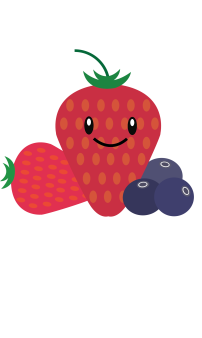 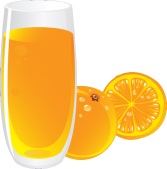 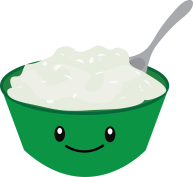 		Cottage Cheese	 Orange Juice	   	     Fruit	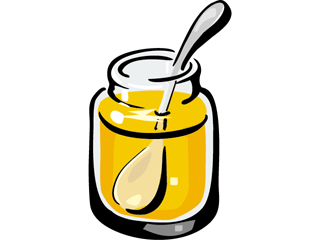 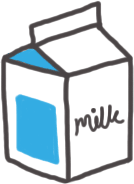 	              	Honey                 	        Skim Milk     	What was your favorite part of today’s lesson? (Circle)		Learning about the “star” dairy ingredient		Cooking 		Coloring ActivityWhat is one thing you learned today?Preguntas									Mi Edad:		Te gusto el Dip de Queso Cottage con Fruta el dia de hoy?Probaste algo nuevo el dia de hoy? (Circula)		SI		NOSi la respuesta es SI, cuales comidas? (Circula)		Queso Cottage	 Jugo de Naranja	   	Vasito de Fruta		              	Miel               	                 Leche sin Grasa     	Cual fue tu parte favorita de la leccion de hoy? (Circula)		Aprender sobre el ingrediente lacteo "estrella"		Cocinar		Actividad de ColorearQue aprendiste el dia de hoy?